Об утверждении административного регламента осуществления муниципального земельного контроля на территории города Канска          В соответствии с Земельным кодексом Российской Федерации, Федеральными законами от 06.10.2003 № 131-ФЗ «Об общих принципах организации местного самоуправления в Российской Федерации», от 26.12.2008  № 294-ФЗ «О защите прав юридических лиц и индивидуальных предпринимателей при осуществлении государственного контроля (надзора) и муниципального контроля», Законом Красноярского края от 02.10.2008 № 7-2161 «Об административных правонарушениях», руководствуясь статьями 30, 55 Устава города Канска, ПОСТАНОВЛЯЮ:                            1. Утвердить Административный регламент осуществления муниципального земельного контроля на территории города Канска согласно приложению.  2. Признать утратившими силу:  Постановление администрации города от 02.04.2014 № 460  «Об утверждении административного регламента "Осуществление муниципального земельного контроля по проведению проверок юридических лиц и индивидуальных предпринимателей на территории муниципального образования город Канск» ; Постановление администрации города от 18.08.2014 № 1285 «О внесении изменений в Постановления администрации города от 02.04.2014 № 460»; Постановление администрации города от 13.02.2017 № 102 «О внесении изменений в Постановления администрации города от 02.04.2014 № 460»;                 3. Ведущему специалисту Отдела культуры администрации г.Канска (Велищенко Н.А.) разместить настоящее Постановление на официальном  сайте администрации города Канска в сети Интернет и опубликовать в официальном печатном издании.        4. Контроль за исполнением настоящего постановления возложить на заместителя главы города по правовому и организационному обеспечению, управлением муниципальным имуществом и градостроительству- руководителя УАИ администрации г.Канска - Ю.С.Щербатых.        5. Настоящее постановление вступает в силу со дня официального опубликования.       Глава города Канска                                                                         Н.Н.Качан   Приложениек Постановлениюадминистрации городаот  12.09.2017 г. № 806АДМИНИСТРАТИВНЫЙ РЕГЛАМЕНТОСУЩЕСТВЛЕНИЯ МУНИЦИПАЛЬНОГО ЗЕМЕЛЬНОГО КОНТРОЛЯНА ТЕРРИТОРИИ ГОРОДА КАНСКАI. ОБЩИЕ ПОЛОЖЕНИЯ1. Настоящий Административный регламент осуществления муниципального земельного контроля (далее - Регламент) устанавливает требования к порядку осуществления муниципального земельного контроля на территории города Канска (далее - муниципальный контроль), состав, последовательность и сроки выполнения административных процедур (действий), порядок и формы контроля за осуществлением муниципального контроля, досудебный (внесудебный) порядок обжалования решений и действий (бездействия) органа муниципального контроля, а также его должностных лиц.2. Муниципальный контроль осуществляется Комитетом по управлению муниципальным имуществом г.Канска  (далее - Комитет).Взаимодействие с государственными органами, уполномоченными на осуществление государственного земельного контроля (надзора), органами государственного санитарно-эпидемиологического надзора, природоохранными, правоохранительными органами, структурными подразделениями администрации города Канска, а также организациями, некоммерческими объединениями и гражданами в соответствии с их компетенцией осуществляется Комитетом путем заключения соответствующих соглашений о порядке взаимодействия при осуществлении муниципального контроля.3. Задачей муниципального контроля является обеспечение использования земель на территории города Канска в соответствии с законодательством Российской Федерации, Красноярского края.4. Перечень нормативных правовых актов, регулирующих осуществление муниципального контроля:Земельный кодекс Российской Федерации;Кодекс Российской Федерации об административных правонарушениях;Федеральный закон от 06.10.2003 № 131-ФЗ «Об общих принципах организации местного самоуправления в Российской Федерации»;Федеральный закон от 26.12.2008 № 294-ФЗ «О защите прав юридических лиц и индивидуальных предпринимателей при осуществлении государственного контроля (надзора) и муниципального контроля» (далее - Федеральный закон от 26.12.2008 № 294-ФЗ);Федеральный закон от 02.05.2006  № 59-ФЗ «О порядке рассмотрения обращений граждан Российской Федерации»;Постановление Правительства Российской Федерации от 30.06.2010 № 489 «Об утверждении Правил подготовки органами государственного контроля (надзора) и органами муниципального контроля ежегодных планов проведения плановых проверок юридических лиц и индивидуальных предпринимателей»;Постановление Правительства Российской Федерации от 26.12.2014 № 1515 «Об утверждении Правил взаимодействия федеральных органов исполнительной власти, осуществляющих государственный земельный надзор, с органами, осуществляющими муниципальный земельный контроль»;Приказ Генпрокуратуры России от 27.03.2009 № 93 «О реализации Федерального закона от 26.12.2008 № 294-ФЗ «О защите прав юридических лиц и индивидуальных предпринимателей при осуществлении государственного контроля (надзора) и муниципального контроля»;Приказ Министерства экономического развития Российской Федерации от 30.04.2009 № 141 «О реализации положений Федерального закона «О защите прав юридических лиц и индивидуальных предпринимателей при осуществлении государственного контроля (надзора) и муниципального контроля» (далее - Приказ от 30.04.2009 № 141);Закон Красноярского края от 04.12.2008 № 7-2542  «О регулировании земельных отношений в Красноярском крае»;Закон Красноярского края от 05.12.2013 № 5-1912 «О порядке разработки и принятия административных регламентов осуществления муниципального контроля»;Закон Красноярского края от 02.10.2008 № 7-2161 «Об административных правонарушениях»;Постановление Правительства Красноярского края от 01.03.2016 № 86-П «Об установлении Порядка осуществления муниципального земельного контроля»;Устав муниципального образования город Канск;Положение о Комитете по управлению муниципальным имуществом города Канска.5. Предметом муниципального контроля является соблюдение юридическими лицами, индивидуальными предпринимателями и физическими лицами, не являющимися индивидуальными предпринимателями (далее - субъект проверки, обследования), требований федеральных законов, законов Красноярского края по вопросам использования земель (далее - законодательство).5.1. Основные направления муниципального контроля:а) выявление самовольного занятия земель или части земельного участка, в том числе использования земельного участка лицом, не имеющим предусмотренных законодательством Российской Федерации прав на указанный земельный участок;б) выявление самовольной уступки права пользования земельным участком (без разрешения, уведомления или согласования с органами государственной власти, органами местного самоуправления в случаях, предусмотренных требованиями земельного законодательства);в) выявление нарушения физическими, должностными, юридическими лицами и индивидуальными предпринимателями требований использования земельных участков в соответствии с их целевым назначением и (или) разрешенным использованием, а также выполнения обязанностей по приведению земель в состояние, пригодное для использования по целевому назначению (рекультивации земель);г) выявление нарушения сроков возврата временно занимаемых и арендуемых земельных участков, а также контроль за выполнением обязанностей по приведению их в состояние, пригодное для использования по целевому назначению;д) выявление фактов уничтожения, самовольного снятия и перемещения плодородного слоя почвы;е) выявление фактов порчи земель в результате нарушения правил обращения с пестицидами и агрохимикатами или иными опасными для здоровья людей и окружающей среды веществами и отходами производства и потребления.6. Права и обязанности Комитета, должностных лиц Комитета при осуществлении муниципального контроля:6.1. При осуществлении мероприятий по муниципальному контролю муниципальные служащие Комитета имеют право:1) осуществлять мероприятия, относящиеся к предмету проверки, обследования в пределах предоставленных полномочий;2) получать от субъекта проверки, обследования информацию, которая относится к предмету проверки, обследования;3) обращаться в органы внутренних дел за содействием в предотвращении или пресечении действий, препятствующих осуществлению муниципального контроля, а также в установлении (выявлении) лиц, виновных в нарушении требований действующего законодательства;4) привлекать к проведению проверки, обследования экспертов, экспертные организации, не состоящие в гражданско-правовых и трудовых отношениях с субъектами, в отношении которых проводится проверка, обследование, и не являющиеся аффилированными лицами проверяемых лиц;5) взаимодействовать с органами государственного контроля (надзора) при организации и проведении проверок, обследований с саморегулируемыми организациями по вопросам защиты прав их членов при осуществлении муниципального контроля;6.2. При осуществлении мероприятий по муниципальному контролю должностные лица земельного отдела Комитета обязаны:1) своевременно и в полной мере исполнять предоставленные в соответствии с действующим законодательством полномочия по предупреждению, выявлению и пресечению нарушений требований законодательства по вопросам использования земель;2) соблюдать действующее законодательство, муниципальные правовые акты города Канска, права и законные интересы субъектов проверок, обследований;3) проводить проверку, обследование на основании распоряжение руководителя Комитета;4) проводить проверку, обследование только во время исполнения служебных обязанностей, выездную проверку, обследование - только при предъявлении служебного удостоверения, копии распоряжения руководителя Комитета, в случае проведения внеплановой проверки - копии документа о согласовании проведения проверки;5) не препятствовать субъекту проверки, обследования (его уполномоченному представителю) присутствовать при проведении проверки, обследования и давать разъяснения по вопросам, относящимся к предмету проверки, обследования;6) предоставлять субъекту проверки, обследования (его уполномоченному представителю), присутствующему при проведении проверки, обследования информацию и документы, относящиеся к предмету проверки, обследования;7) знакомить руководителя, субъекта проверки, иное должностное лицо или уполномоченного представителя с результатами проверки, обследования, документами и (или) информацией, полученными в рамках межведомственного информационного взаимодействия;8) учитывать при определении мер, принимаемых по фактам выявленных нарушений, соответствие указанных мер тяжести нарушений, их потенциальной опасности для жизни, здоровья людей, животных, растений, окружающей среды, объектов культурного наследия (памятников истории и культуры) народов Российской Федерации, музейных предметов и музейных коллекций, включенных в состав Музейного фонда Российской Федерации, особо ценных, в том числе уникальных, документов Архивного фонда Российской Федерации, документов, имеющих особое историческое, научное, культурное значение, входящих в состав национального библиотечного фонда, безопасности государства, для возникновения чрезвычайных ситуаций природного и техногенного характера, а также не допускать необоснованное ограничение прав и законных интересов физических, юридических лиц и индивидуальных предпринимателей;9) доказывать обоснованность своих действий при их обжаловании субъектами проверок, обследований в порядке, установленном законодательством Российской Федерации;10) соблюдать сроки проведения проверки, обследования;11) не требовать от субъекта проверки, обследования документы и иные сведения, представление которых не предусмотрено законодательством, а также не относящиеся к предмету проверки, обследования;12) перед началом проведения выездной проверки, обследования по просьбе субъекта проверки, обследования (его уполномоченного представителя) ознакомить с положениями Регламента, в соответствии с которым проводится проверка, обследование.7. Права и обязанности субъектов проверок, обследований, в отношении которых осуществляется муниципальный контроль:7.1. Субъекты проверок, обследований при проведении проверки, обследования имеют право:1) непосредственно присутствовать при проведении проверки, обследования, давать объяснения по вопросам, относящимся к предмету проверки, обследования;2) получать от должностных лиц Комитета информацию, которая относится к предмету проверки, обследования;3) знакомиться с документами и (или) информацией, полученными Комитетом в рамках межведомственного информационного взаимодействия от иных государственных органов, органов местного самоуправления либо подведомственных государственным органам или органам местного самоуправления организаций, в распоряжении которых находятся эти документы и (или) информация;4) знакомиться с результатами проверки, обследования и указывать в акте проверки, обследования о своем ознакомлении с результатами проверки, обследования, согласии или несогласии с ними, а также с отдельными действиями должностных лиц Комитета;5) предоставлять документы и (или) информацию, запрашиваемые в рамках межведомственного информационного взаимодействия в Комитет по собственной инициативе;6) обжаловать действия (бездействие) должностных лиц Комитета, повлекшие за собой нарушение прав субъекта проверки, обследования при проведении проверки, обследования, в административном и (или) судебном порядке в соответствии с законодательством Российской Федерации;7) привлекать уполномоченного по защите прав предпринимателей в субъекте Российской Федерации к участию в проверке, обследовании;7.2. Субъекты проверок, обследований при проведении проверок, обследований обязаны:1) представлять должностным лицам Комитета, проводящим проверку, обследование, необходимые документы;2) обеспечивать присутствие руководителей или иных должностных лиц, юридических лиц; присутствовать лично или обеспечить присутствие уполномоченных представителей (для индивидуальных предпринимателей и физических лиц);3) не препятствовать осуществлению должностными лицами Комитета исполнения иных обязанностей, предусмотренных действующим законодательством.8. Результатом осуществления муниципального контроля, предусмотренного настоящим Регламентом, является составленный должностным лицом Комитета акт проверки, обследования, а в случае выявления нарушения требований законодательства - предписание с указанием срока на устранение выявленного нарушения и (или) направление акта проверки, обследования в Канский отдел  Управления Федеральной службы государственной регистрации, кадастра и картографии по Красноярскому краю для рассмотрения и принятия решения о возбуждении административного делопроизводства.II. ПОРЯДОК ИНФОРМИРОВАНИЯ О МУНИЦИПАЛЬНОМ КОНТРОЛЕИ СРОК ОСУЩЕСТВЛЕНИЯ МУНИЦИПАЛЬНОГО КОНТРОЛЯ9. Информация о местонахождении, графике работы и контактных телефонах Комитета, адресах электронной почты приводится в приложении 1 к настоящему Регламенту и размещается на официальном сайте администрации города Канска http://www.kansk-adm.ruДля получения информации об осуществлении муниципального контроля, сведений о ходе осуществления муниципального контроля субъекты проверок, обследований и иные заинтересованные лица (далее - заявители) обращаются в Комитет.10. Информация по вопросам осуществления муниципального контроля, сведения о ходе осуществления муниципального контроля предоставляются заявителям в устной (лично или по телефону) или письменной форме, в том числе в электронной форме.При ответах по телефону должностные лица Комитета подробно, со ссылками на соответствующие нормативные правовые акты информируют обратившихся по интересующим их вопросам. Ответ на телефонный звонок должен содержать информацию о фамилии, имени, отчестве и должности принявшего телефонный звонок.При обращении за информацией заявителя лично должностные лица Комитета обязаны принять его в соответствии с графиком работы. Продолжительность приема при личном обращении - 15 минут, время ожидания в очереди при личном обращении не должно превышать 20 минут.Если для подготовки ответа на устное обращение требуется более 15 минут, должностное лицо Комитета осуществляющее устное информирование, предлагает заявителю назначить другое удобное для него время для устного информирования либо направить заявителю письменный ответ посредством почтового отправления либо в электронной форме.Письменное информирование заявителя осуществляется при получении от него письменного обращения лично или посредством почтового отправления, обращения в электронной форме о предоставлении информации по вопросам осуществления муниципального контроля, сведений о ходе осуществления муниципального контроля. Письменное обращение регистрируется в день его поступления.При обращении за информацией в письменной форме посредством почтового отправления ответ направляется в виде почтового отправления в адрес заявителя в течение 30 дней со дня регистрации обращения.При обращении за информацией по электронной почте, в том числе с использованием государственных информационных систем «Единый портал государственных и муниципальных услуг (функций)», ответ направляется по адресу электронной почты, указанному в обращении, в течение 30 дней со дня регистрации обращения.11. В помещениях Комитета предусматриваются места для информирования заявителей и заполнения документов.Места для информирования заявителей и заполнения документов оборудуются информационными стендами и стойками для возможности оформления документов.Информационные стенды содержат информацию по вопросам осуществления муниципального контроля:выдержки из нормативных правовых актов, содержащих нормы, регулирующие деятельность по осуществлению муниципального контроля;образцы заполнения документов;справочную информацию о должностных лицах Комитета, графике работы, номерах телефонов, адресах электронной почты;текст настоящего Регламента с приложениями.12. Срок проведения проверки, обследования не может превышать 20 рабочих дней.В отношении одного субъекта малого предпринимательства общий срок проведения плановых выездных проверок, обследований не может превышать 50 часов для малого предприятия и 15 часов для микропредприятия в год.В исключительных случаях, связанных с необходимостью проведения сложных и (или) длительных исследований, испытаний, специальных экспертиз и расследований на основании мотивированных предложений должностных лиц, срок проведения проверки, обследования может быть продлен руководителем Комитета, но не более чем на 20 рабочих дней, в отношении малых предприятий, микропредприятий - не более чем на 15 часов.Срок проведения проверки, обследования в отношении юридического лица, которое осуществляет свою деятельность на территориях нескольких субъектов Российской Федерации, устанавливается отдельно по каждому филиалу, представительству, обособленному структурному подразделению юридического лица, при этом общий срок проведения проверки, обследования не может превышать 60 рабочих дней.III. СОСТАВ, ПОСЛЕДОВАТЕЛЬНОСТЬ И СРОКИ ВЫПОЛНЕНИЯАДМИНИСТРАТИВНЫХ ПРОЦЕДУР (ДЕЙСТВИЙ), ТРЕБОВАНИЯ К ПОРЯДКУИХ ВЫПОЛНЕНИЯ, В ТОМ ЧИСЛЕ ОСОБЕННОСТИ ВЫПОЛНЕНИЯАДМИНИСТРАТИВНЫХ ПРОЦЕДУР (ДЕЙСТВИЙ) В ЭЛЕКТРОННОЙ ФОРМЕ13. Состав административных процедур (действий).Осуществление муниципального контроля включает следующие административные процедуры:планирование проведения плановых проверок, обследований;подготовка к проведению плановых проверок, обследований;проведение плановых проверок, обследований;проведение внеплановых проверок;оформление результатов проверок, обследований.Исполнение муниципальной функции осуществляется в соответствии с блок-схемой, представленной в приложении 2 к настоящему Регламенту.14. Административная процедура «Планирование проведения плановой проверки, обследования»:1) основанием для планирования проведения плановой проверки, обследования является утвержденный руководителем Комитета ежегодный план проведения плановых проверок (далее - ежегодный план);2) должностным лицом, ответственным за подготовку ежегодного плана, является начальник земельного отдела Комитета;3) основанием для включения юридического лица, индивидуального предпринимателя, физического лица, не являющегося индивидуальным предпринимателем, в ежегодный план является поступление информации, содержащей сведения о нарушениях (возможных нарушениях) требований законодательства в использовании земель.Основанием для включения юридического лица, индивидуального предпринимателя в ежегодный план также является истечение 3 лет со дня:государственной регистрации субъекта проверки;окончания проведения последней проверки субъекта проверки;начала осуществления субъектом проверки предпринимательской деятельности в соответствии с представленным в уполномоченный Правительством Российской Федерации в соответствующей сфере федеральный орган исполнительной власти уведомлением о начале осуществления отдельных видов предпринимательской деятельности в случае выполнения работ или предоставления услуг, требующих представления указанного уведомления;4) административные действия по планированию плановых проверок, обследований включают:подготовку проекта ежегодного плана;направление проекта ежегодного плана на согласование в орган государственного земельного надзора;доработку ежегодного плана с учетом предложений, поступивших из органа, осуществляющего государственный земельный контроль (надзор), в случае их поступления;направление на согласование проекта ежегодного плана в орган прокуратуры;доработку ежегодного плана с учетом предложений, поступивших из органа прокуратуры, в случае их поступления;утверждение ежегодного плана руководителем Комитета;направление в орган прокуратуры утвержденного ежегодного плана;размещение утвержденного ежегодного плана на официальном сайте администрации города Канска;5) внесение изменений в ежегодный план осуществляется решением Комитета и допускается в случаях, предусмотренных пунктом 7 Постановления Правительства Российской Федерации от 30.06.2010№ 489;6) в ежегодном плане указываются сведения в соответствии с типовой формой, утвержденной Постановлением Правительства Российской Федерации от 30.06.2010 № 489;7) сроки исполнения административных действий по планированию ежегодного плана составляют:подготовка должностным лицом Комитета проекта ежегодного плана - до 1 мая года, предшествующего году проведения проверок;направление на согласование проекта ежегодного плана в орган государственного земельного надзора - до 1 июня года, предшествующего году проведения проверок;направление на согласование проекта ежегодного плана в органы прокуратуры - до 1 сентября года, предшествующего году проведения проверок;доработка проекта ежегодного плана - до 1 ноября года, предшествующего году проведения плановых проверок, осуществляется при поступлении из органов прокуратуры предложений о проведении совместных проверок;представление ежегодного плана на утверждение руководителю Комитета- не более 3 рабочих дней.Порядок подготовки ежегодного плана, его представления в органы прокуратуры и согласования, а также типовая форма ежегодного плана устанавливаются Правительством Российской Федерации;8) оснований для приостановления формирования Комитетом ежегодного плана действующим законодательством не предусмотрено;9) критерием принятия решения являются основания для включения в ежегодный план, а также требования к подготовке и формированию ежегодного плана, установленные действующим законодательством;10) результатом планирования является ежегодный план, согласованный с контролирующими органами и утвержденный руководителем Комитета;11) утвержденный ежегодный план доводится до сведения заинтересованных лиц посредством его размещения на официальном сайте администрации города Канска (www.admkrsk.ru);12) сведения о внесенных в ежегодный план изменениях направляются в течение 3 рабочих дней со дня их внесения в соответствующий орган прокуратуры на бумажном носителе (с приложением копии в электронном виде) заказным почтовым отправлением с уведомлением о вручении, а также размещаются на официальном сайте администрации города в информационно-телекоммуникационной сети Интернет в течение 5 рабочих дней со дня внесения изменений.15. Административная процедура «Подготовка к проведению плановых проверок, обследований»:1) основанием для подготовки к проведению плановой проверки, обследования является наступление планового срока для проведения проверки в соответствии с ежегодным планом и наличие субъекта проверки обследования в ежегодном плане;2) должностным лицом, ответственным за подготовку к проведению плановой проверки, обследования, является специалист земельного отдела Комитета, уполномоченный распоряжением руководителя Комитета на проведение плановой проверки, обследования (далее - специалист);3) административные действия по подготовке к проведению плановой проверки, обследованию включают в себя:подготовку проекта распоряжения руководителя Комитета о проведении плановой проверки, обследования в соответствии с требованиями Приказа от 30.04.2009 № 141;подписание приказа руководителем Комитета;регистрацию приказа;уведомление юридического лица, индивидуального предпринимателя о дате проведения плановой проверки, обследования;4) срок исполнения административного действия по подготовке к проведению плановой проверки составляет:подготовка проекта распоряжения - не более 3 рабочих дней;предоставление проекта распоряжения на подпись руководителю Комитета - не более 3 рабочих дней;уведомление юридического лица, индивидуального предпринимателя о проведении плановой проверки, обследования не позднее, чем за 3 рабочих дня до начала проведения плановой проверки, обследования посредством направления копии приказа заказным почтовым отправлением с уведомлением о вручении и (или) посредством электронного документа, подписанного усиленной квалифицированной электронной подписью и направленного по адресу электронной почты юридического лица, индивидуального предпринимателя, если такой адрес содержится соответственно в едином государственном реестре юридических лиц, едином государственном реестре индивидуальных предпринимателей либо ранее был представлен юридическим лицом, индивидуальным предпринимателем в орган государственного контроля (надзора), орган муниципального контроляили иным доступным способом;5) заверенные печатью копии распоряжения  руководителя Комитета вручаются под роспись должностными лицами земельного отдела Комитета, проводящими проверку, обследование, руководителю, иному должностному лицу или уполномоченному представителю субъектов проверки, обследования или их уполномоченным представителям одновременно с предъявлением служебных удостоверений.По требованию подлежащих проверке, обследованию лиц должностные лица Комитета обязаны представить информацию об органах муниципального контроля, а также об экспертах, экспертных организациях в целях подтверждения своих полномочий;6) по требованию руководителя, иного должностного лица или уполномоченного представителя субъектов проверки, обследования, их уполномоченных представителей должностные лица земельного отдела Комитета обязаны ознакомить подлежащих проверке, обследованию лиц с настоящим Регламентом на объектах, используемых субъектами проверки, обследования при осуществлении деятельности;7) оснований для приостановления подготовки к проведению плановой проверки, обследования законом не предусмотрено;8) критерием принятия решения о подготовке к проведению плановой проверки, обследования является наступление планового срока для проведения проверки, обследования и наличие субъекта проверки, обследования в ежегодном плане;9) результатом подготовки к проведению плановой проверки, обследования является подписание руководителем Комитета распоряжения и уведомление субъектов проверки, обследования о ее проведении;10) способом фиксации результата подготовки к проведению плановой проверки, обследования является отметка об уведомлении субъекта проверки, обследования.16. Административная процедура «Проведение плановых проверок, обследований»:1) основаниями для начала проведения плановой проверки, обследования являются:наличие распоряжения руководителя Комитета о проведении плановой проверки, обследования;уведомление субъекта проверки, обследования о ее проведении;2) должностным лицом, ответственным за осуществление плановой проверки, обследования является специалист земельного отдела, уполномоченный распоряжением руководителя Комитета на проведение плановой проверки, обследования;3) плановая проверка, обследование проводится в сроки, указанные в распоряжении руководителя Комитета;4) административные действия по проведению плановой проверки, обследования осуществляются в форме документарной проверки и (или) выездной проверки;5) документарная проверка, обследование проводится по местонахождению органа муниципального контроля;6) предметом документарной проверки, обследования являются сведения, содержащиеся в документах субъектов проверки, обследования, устанавливающие их организационно-правовую форму, права и обязанности, документы, используемые при осуществлении их деятельности и связанные с исполнением ими обязательных требований и требований, установленных муниципальными правовыми актами, исполнением полученных предписаний;7) в процессе проведения документарной проверки, обследования специалистами в первую очередь рассматриваются документы субъектов проверки, обследования, имеющиеся в распоряжении земельного отдела Комитета;8) в случае если достоверность сведений, содержащихся в документах, имеющихся в распоряжении земельного отдела Комитета, вызывает обоснованные сомнения либо эти сведения не позволяют оценить исполнение субъектами проверки, обследования обязательных требований, специалист направляет в адрес субъектов проверки, обследования мотивированный запрос с требованием представить иные необходимые для рассмотрения в ходе проведения документарной проверки документы. К запросу прилагается заверенная печатью копия распоряжения руководителя Комитета о проведении документарной проверки, обследования;9) в течение 10 рабочих дней со дня получения мотивированного запроса субъекты проверки, обследования обязаны направить в земельный отдел Комитета указанные в запросе документы;10) указанные в запросе документы представляются в виде копий, заверенных печатью (при ее наличии) и соответственно подписью индивидуального предпринимателя, его уполномоченного представителя, руководителя, иного должностного лица юридического лица. Субъекты проверки вправе представить указанные в запросе документы в форме электронных документов в порядке, определяемом Правительством Российской Федерации.Не допускается требовать нотариального удостоверения копий документов, представляемых в земельный отдел Комитета, если иное не предусмотрено законодательством Российской Федерации;11) в случае если в ходе документарной проверки, обследования выявлены ошибки и (или) противоречия в представленных субъектами проверки, обследования документах либо несоответствие сведений, содержащихся в этих документах, сведениям, содержащимся в имеющихся у земельного отдела Комитета документах и (или) полученным в ходе проведения мероприятий в рамках муниципального контроля, информация об этом направляется субъектам проверки, обследования с требованием представить в течение 10 рабочих дней необходимые пояснения в письменной форме;12) субъекты проверки, обследования, представляющие в земельный отдел Комитета пояснения относительно выявленных ошибок и (или) противоречий в представленных документах либо относительно несоответствия указанных в подпункте 11 настоящего пункта сведений, вправе представить дополнительно в земельный отдел Комитета документы, подтверждающие достоверность ранее представленных документов;13) специалист, который проводит документарную проверку, обследование, обязан рассмотреть представленные руководителем или иным должностным лицом субъектов проверки, обследования их уполномоченными представителями пояснения и документы, подтверждающие достоверность ранее представленных документов. Если после рассмотрения представленных пояснений и документов либо при отсутствии пояснений специалист земельного отдела Комитета установит признаки нарушения обязательных требований, специалист вправе провести выездную проверку, обследование;14) при проведении документарной проверки, обследования земельный отдел Комитета не вправе требовать у субъектов проверки, обследования сведения и документы, не относящиеся к предмету документарной проверки, обследования, а также сведения и документы, которые могут быть получены земельным отделом Комитета от иных органов государственного контроля (надзора);15) выездная проверка, обследование проводится по месту нахождения субъектов проверки, обследования и (или) по месту фактического осуществления их деятельности;16) предметом выездной проверки, обследования являются содержащиеся в документах субъектов проверки, обследования сведения, состояние используемых указанными лицами при осуществлении деятельности территорий, зданий, строений, сооружений, помещений, оборудования, подобных объектов, и принимаемые ими меры по исполнению обязательных требований и требований, установленных муниципальными правовыми актами;17) выездная проверка, обследование проводится в случае, если при документарной проверке не представляется возможным:удостовериться в полноте и достоверности сведений, имеющихся в распоряжении земельного отдела Комитета;оценить соответствие деятельности субъектов проверки, обследования обязательным требованиям без проведения соответствующего мероприятия по контролю;18) выездная проверка, обследование начинается с предъявления специалистами земельного отдела Комитета приказа руководителя Комитета о назначении выездной проверки, обследования для обязательного ознакомления с ним руководителя или иного должностного лица субъектов проверки, обследования их представителей, а также с полномочиями проводящих выездную проверку, обследование лиц, целями, задачами, основаниями проведения выездной проверки, обследования, видами и объемом мероприятий по контролю, составом экспертов, представителями экспертных организаций, привлекаемых к выездной проверке, обследованию, сроками и с условиями ее проведения;19) руководитель, иное должностное лицо или уполномоченный представитель субъектов проверки, обследования обязаны предоставить специалистам земельного отдела Комитета, проводящим выездную проверку, обследование, возможность ознакомиться с документами, связанными с целями, задачами и предметом выездной проверки, обследования, в случае, если выездной проверке, обследованию не предшествовало проведение документарной проверки, обследования, а также обеспечить проводящим выездную проверку, обследование специалистам земельного отдела Комитета и участвующим в выездной проверке, обследовании экспертам, представителям экспертных организаций доступ на территорию, в используемые субъектами проверки, обследования при осуществлении деятельности здания, строения, сооружения, помещения;20) по результатам проведения плановой проверки, обследования специалист земельного отдела Комитета  составляет акт проверки, обследования и вручает 1 экземпляр субъекту проверки, обследования;21) специалист земельного отдела Комитета осуществляет запись о проведенной проверке, обследовании в журнале учета проверок. При отсутствии журнала учета проверок в акте проверки, обследования делается соответствующая запись;22) основаниями для приостановления действий по проведению плановой проверки, обследования являются ликвидация или реорганизация субъекта проверки, обследования, прекращение субъектом проверки, обследования деятельности, подлежащей проверке, обследованию, а также наступление обстоятельств непреодолимой силы;23) в случае ненадлежащего уведомления собственников земельных участков, землепользователей, землевладельцев и арендаторов земельных участков проверка не проводится;24) в случае отсутствия руководителя, иного должностного лица или уполномоченного представителя юридического лица, индивидуального предпринимателя, его уполномоченного представителя при начале проведения запланированных ежегодным планом мероприятий по муниципальному контролю проверка не проводится, за исключением случая проведения такой проверки по основанию, предусмотренному подпунктом "б" пункта 2 части 2 статьи 10 Федерального закона от 26.12.2008 № 294-ФЗ;25) результатом проведения плановой проверки, обследования является установление факта наличия либо отсутствия нарушений обязательных требований земельного законодательства;26) способом фиксации результата проведения плановой проверки, обследования является акт проверки, обследования и запись о проведенной проверке в журнале учета проверок.В случае выявления при проведении проверки, обследования нарушений обязательных требований земельного законодательства, специалисты земельного отдела Комитета  принимают решение о вынесении предписания с указанием срока на устранение выявленного нарушения и (или) направлении акта проверки, обследования в  Канский отдел управления Федеральной службы государственной регистрации, кадастра и картографии по Красноярскому краю для рассмотрения и принятия решения о возбуждении административного делопроизводства;27) в случае отсутствия при надлежащем уведомлении руководителя, иного должностного лица или уполномоченного представителя юридического лица, индивидуального предпринимателя, его уполномоченного представителя специалист земельного отдела Комитета в течение 2 рабочих дней формирует и направляет все имеющиеся в отношении субъекта проверки материалы уполномоченному должностному лицу органа местного самоуправления, имеющему право составлять протокол об административном правонарушении, предусмотренном частью 1 статьи 19.4 Кодекса Российской Федерации об административных правонарушениях;28) в случае воспрепятствования руководителем, иным должностным лицом или уполномоченным представителем юридического лица, индивидуального предпринимателя, его уполномоченного представителя законной деятельности специалиста земельного отдела Комитета в ходе проведения плановых мероприятий в рамках муниципального контроля, специалист земельного отдела Комитета в течение 2 рабочих дней формирует и направляет все имеющиеся в отношении субъекта проверки материалы уполномоченному должностному лицу органа местного самоуправления, имеющему право составлять протокол об административном правонарушении, предусмотренном статьей 19.4.1 Кодекса Российской Федерации об административных правонарушениях;29) в случае невыполнения в срок законного предписания земельного отдела Комитета специалист земельного отдела Комитета в течение 2 рабочих дней формирует и направляет все имеющиеся в отношении субъекта проверки материалы уполномоченному должностному лицу органа местного самоуправления, имеющему право составлять протокол об административном правонарушении, предусмотренном частью 1 статьи 19.5 Кодекса Российской Федерации об административных правонарушениях;30) в случае непредставления или несвоевременного представления в земельный отдел Комитета сведений (информации), представление которых предусмотрено законом и необходимо для осуществления должностным лицом его законной деятельности, либо представление сведений (информации) в неполном объеме или в искаженном виде, специалист земельного отдела Комитета в течение 2 рабочих дней формирует и направляет все имеющиеся в отношении субъекта проверки материалы уполномоченному должностному лицу органа местного самоуправления, имеющему право составлять протокол об административном правонарушении, предусмотренном статьей 19.7 Кодекса Российской Федерации об административных правонарушениях.17. Административная процедура «Проведение внеплановой проверки»:1) основаниями для проведения внеплановой проверки, как выездной, так и документарной, являются:истечение срока исполнения субъектом проверки, обследования ранее выданного предписания об устранении выявленных нарушений требований земельного законодательства;поступление в Комитет заявления от юридического лица или индивидуального предпринимателя о предоставлении правового статуса, специального разрешения (лицензии) на право осуществления отдельных видов деятельности или разрешения (согласования) на осуществление иных юридически значимых действий, если проведение соответствующей внеплановой проверки юридического лица, индивидуального предпринимателя предусмотрено правилами предоставления правового статуса, специального разрешения (лицензии), выдачи разрешения (согласования);мотивированное представление должностного лица Комитета по результатам анализа результатов мероприятий по контролю без взаимодействия с юридическими лицами, индивидуальными предпринимателями, рассмотрения или предварительной проверки поступивших в Комитет обращений и заявлений граждан, в том числе индивидуальных предпринимателей, юридических лиц, информации от органов государственной власти, органов местного самоуправления, из средств массовой информации о следующих фактахо фактах:возникновения угрозы причинения вреда жизни, здоровью граждан, вреда животным, растениям, окружающей среде, объектам культурного наследия (памятникам истории и культуры) народов Российской Федерации, музейным предметам и музейным коллекциям, включенным в состав Музейного фонда Российской Федерации, особо ценным, в том числе уникальным, документам Архивного фонда Российской Федерации, документам, имеющим особое историческое, научное, культурное значение, входящим в состав национального библиотечного фонда, безопасности государства, а также угрозы чрезвычайных ситуаций природного и техногенного характера;причинения вреда жизни, здоровью граждан, вреда животным, растениям, окружающей среде, объектам культурного наследия (памятникам истории и культуры) народов Российской Федерации, музейным предметам и музейным коллекциям, включенным в состав Музейного фонда Российской Федерации, особо ценным, в том числе уникальным, документам Архивного фонда Российской Федерации, документам, имеющим особое историческое, научное, культурное значение, входящим в состав национального библиотечного фонда, безопасности государства, а также возникновение чрезвычайных ситуаций природного и техногенного характера.Обращения и заявления, не позволяющие установить лицо, обратившееся в Комитет, а также обращения и заявления, не содержащие сведений о вышеуказанных фактах, не могут служить основанием для проведения внеплановой проверки;2) должностным лицом, ответственным за осуществление внеплановой проверки, является специалист земельного отдела Комитета, уполномоченный приказом руководителя Комитета на проведение внеплановой проверки;3) административные действия по проведению внеплановой проверки осуществляются в форме документарной и (или) выездной проверки;4) по согласованию с органами прокуратуры внеплановая проверка проводится по месту осуществления деятельности юридических лиц, индивидуальных предпринимателей;5) в день подписания распоряжения руководителем Комитета о проведении внеплановой выездной проверки юридического лица, индивидуального предпринимателя в целях согласования ее проведения специалист земельного отдела Комитета представляет либо направляет заказным почтовым отправлением с уведомлением о вручении или в форме электронного документа, подписанного усиленной квалифицированной электронной подписью, в орган прокуратуры по месту осуществления деятельности юридического лица, индивидуального предпринимателя заявление о согласовании проведения внеплановой выездной проверки. К заявлению прилагаются копия приказа руководителя Комитета о проведении внеплановой выездной проверки и документы, которые содержат сведения, послужившие основанием ее проведения;6) в случае согласования органом прокуратуры проведения внеплановой выездной проверки специалист отдела Комитета уведомляет субъект проверки о предстоящей проверке и проводит ее в сроки, согласованные прокуратурой;7) о проведении внеплановой проверки субъект проверки уведомляется Комитетом не менее чем за 24 часа до начала ее проведения любым доступным способом;8) в случае отказа органами прокуратуры в согласовании проверки, проверка не проводится, о чем специалист земельного отдела Комитета письменно уведомляет заявителя не позднее 30 дней со дня регистрации его обращения;9) если основанием для проведения внеплановой выездной проверки является причинение вреда жизни, здоровью граждан, вреда животным, растениям, окружающей среде, объектам культурного наследия (памятникам истории и культуры) народов Российской Федерации, музейным предметам и музейным коллекциям, включенным в состав Музейного фонда Российской Федерации, особо ценным, в том числе уникальным, документам Архивного фонда Российской Федерации, документам, имеющим особое историческое, научное, культурное значение, входящим в состав национального библиотечного фонда, безопасности государства, а также возникновение чрезвычайных ситуаций природного и техногенного характера, обнаружение нарушений обязательных требований и требований, установленных муниципальными правовыми актами, в момент совершения таких нарушений в связи с необходимостью принятия неотложных мер, специалист земельного отдела Комитета вправе приступить к проведению внеплановой выездной проверки незамедлительно с извещением органов прокуратуры о проведении мероприятий по контролю посредством направления документов в органы прокуратуры в течение 24 часов. В этом случае прокурор или его заместитель принимает решение о согласовании проведения внеплановой выездной проверки в день поступления соответствующих документов;10) решение прокурора или его заместителя о согласовании проведения внеплановой выездной проверки или об отказе в согласовании ее проведения может быть обжаловано вышестоящему прокурору или в суд;11) в случае если в результате деятельности юридического лица, индивидуального предпринимателя причинен или причиняется вред жизни, здоровью граждан, вред животным, растениям, окружающей среде, объектам культурного наследия (памятникам истории и культуры) народов Российской Федерации, музейным предметам и музейным коллекциям, включенным в состав Музейного фонда Российской Федерации, особо ценным, в том числе уникальным, документам Архивного фонда Российской Федерации, документам, имеющим особое историческое, научное, культурное значение, входящим в состав национального библиотечного фонда, безопасности государства, а также возникли или могут возникнуть чрезвычайные ситуации природного и техногенного характера, предварительное уведомление юридических лиц, индивидуальных предпринимателей о начале проведения внеплановой выездной проверки не требуется;12) распоряжение руководителя Комитета о проведении внеплановой проверки оформляется в соответствии с формой, утвержденной Приказом от 30.04.2009 № 141;13) после согласования проведения внеплановой проверки с уполномоченным органом проводятся административные действия по проведению внеплановой проверки согласно подпунктам 6 - 19 пункта 16 настоящего Регламента;14) срок проведения внеплановой проверки не может превышать 20 рабочих дней;15) по результатам проведения внеплановой проверки специалист земельного отдела Комитета на месте ее проведения составляет акт внеплановой проверки и осуществляет запись о ее проведении в журнале учета проверок. При отсутствии журнала учета проверок в акте проверки делается соответствующая запись;16) основаниями для приостановления проведения внеплановой проверки являются ликвидация или реорганизация субъекта проверки, прекращение субъектом проверки деятельности, подлежащей проверке, а также наступление обстоятельств непреодолимой силы;17) результатом проведения внеплановой проверки является установление факта наличия либо отсутствия нарушений обязательных требований земельного законодательства;18) способом фиксации результата проведения внеплановой проверки является акт проверки и запись о проведенной проверке в журнале учета проверок.18. Административная процедура «Порядок оформления результатов проверок, обследований»:1) основанием оформления результатов проверок, обследований является окончание проверки, обследования;2) должностным лицом, ответственным за оформление результатов проверки, обследования, является специалист земельного отдела Комитета, проводивший проверку, обследование;3) по результатам проверки, обследования в день завершения специалист земельного отдела Комитета  составляет акт проверки, обследования по типовой форме, установленной Приказом от 30.04.2009 № 141;4) административные действия по оформлению результата проверок, обследований включают:оформление акта проверки, обследования в двух экземплярах;вручение экземпляра акта с копиями приложений проверяемому лицу под роспись об ознакомлении или об отказе в ознакомлении с актом, либо направление его заказным почтовым отправлением с уведомлением о вручении;направление в Канский отдел Управления Федеральной службы государственной регистрации, кадастра и картографии по Красноярскому краю экземпляра акта с копиями приложений в случае выявления нарушений обязательных требований земельного законодательства;оформление предписания об устранении выявленного нарушения обязательных требований земельного законодательства в двух экземплярах;вручение экземпляра предписания проверяемому лицу под подпись об ознакомлении или об отказе в ознакомлении с предписанием, либо направление его заказным почтовым отправлением с уведомлением о вручении;5) если для составления акта проверки, обследования необходимо получить заключения по результатам проведенных исследований, испытаний, специальных расследований, экспертиз, акт проверки, обследования составляется в срок, не превышающий 3 рабочих дней после завершения мероприятий по контролю, и вручается руководителю, иному должностному лицу или уполномоченному представителю субъектов проверки, обследования, его уполномоченному представителю, гражданину, его уполномоченному представителю под роспись либо направляется заказным почтовым отправлением с уведомлением о вручении, которое приобщается к экземпляру акта проверки, обследования;6) юридическое лицо, индивидуальный предприниматель, проверка, обследование в отношении которых проводилась, в случае несогласия с фактами, выводами, предложениями, изложенными в акте проверки, либо с выданным предписанием об устранении выявленных нарушений в течение 15 дней с даты получения вправе представить в Комитет в письменной форме возражения в отношении акта проверки, обследования и (или) выданного предписания об устранении выявленных нарушений в целом или его отдельных положений. При этом юридическое лицо, индивидуальный предприниматель вправе приложить к таким возражениям документы, подтверждающие обоснованность таких возражений, или их заверенные копии либо в согласованный срок передать их в Комитет. Указанные документы могут быть направлены в форме электронных документов (пакета электронных документов), подписанных усиленной квалифицированной электронной подписью проверяемого лица;7) информация о результатах проведенной проверки, обследования, в том числе о выявленных нарушениях и предписаниях об их устранении с указанием сроков устранения, в течение одного месяца после завершения проверки, обследования подлежит размещению на официальном сайте администрации города Канска http://www.kansk-adm.ru8) в случае выявления достаточных оснований для привлечения лица, в отношении которого проведена проверка, обследование, к административной ответственности, специалист земельного отдела Комитета  в течение 3 рабочих дней со дня окончания проведения проверки, обследования направляет в адрес Канского отдела Управления Федеральной службы государственной регистрации, кадастра и картографии по Красноярскому краю следующие материалы:заверенную копию распоряжения руководителя Комитета о проведении проверки, обследования с приложением документов, подтверждающих его вручение;заверенную копию решения органа прокуратуры о согласовании проведения выездной внеплановой проверки (при проведении выездной внеплановой проверки);заверенную копию требования прокурора о проведении выездной внеплановой проверки (при проведении выездной внеплановой проверки);заверенную копию экземпляра акта проверки, обследования;схематический чертеж земельного участка, на котором выявлено нарушение земельного законодательства;фототаблицу с нумерацией каждого фотоснимка;копию свидетельства о государственной регистрации юридического лица или индивидуального предпринимателя;копию свидетельства о постановке проверяемого лица на налоговый учет;копию устава проверяемого лица;копию доверенности, приказа либо протокола общего собрания учредителей о назначении руководителя;при наличии сформированного земельного участка сведения государственного кадастра недвижимости о земельном участке;иную информацию, полученную в процессе проведения проверки, обследования, подтверждающую или опровергающую наличие признаков нарушения земельного законодательства;9) указанные материалы проверки, обследования должны быть сформированы в хронологическом порядке, пронумерованы, скреплены, иметь титульный лист и опись документов, включенных в материалы проверки, обследования;10) оснований для приостановления оформления результатов проверок, обследований законом не предусмотрено;11) критерии принятия решения при оформлении результата проверки, обследования определяются результатами проведенных мероприятий по контролю за соблюдением субъектом контроля обязательных требований земельного законодательства;12) результатом является подписанный и направленный субъекту контроля акт проверки, обследования, выданное предписание об устранении нарушения;13) способом фиксации результата является запись о проведенной проверке в журнале учета проверок.IV. ПОРЯДОК И ФОРМЫ КОНТРОЛЯ ЗА ОСУЩЕСТВЛЕНИЕММУНИЦИПАЛЬНОГО КОНТРОЛЯ19. Контроль за осуществлением муниципального контроля осуществляется в форме текущего контроля за соблюдением, исполнением законодательства и положений настоящего Регламента, контроля полноты и качества осуществления муниципального контроля.20. Текущий контроль за исполнением административных процедур, установленных настоящим Регламентом, осуществляет начальник земельного отдела Комитета.21. Текущий контроль за соблюдением и исполнением настоящего Регламента, иных нормативно-правовых актов, устанавливающих требования к осуществлению муниципального контроля, осуществляется путем проведения ежедневного анализа соблюдения и исполнения специалистами земельного отдела Комитета законодательства и положений настоящего Регламента.22. Контроль полноты и качества осуществления муниципального контроля включает проведение проверок рассмотрения обращений заявителей, содержащих жалобы на решения, действия (бездействие) должностных лиц земельного отдела Комитета:1) для проведения проверки распоряжением руководителя Комитета создается комиссия;2) периодичность проведения проверок носит внеплановый характер в случае поступления конкретного обращения;3) при проведении внеплановой проверки по конкретному обращению заявителя информация о результатах направляется заявителю по почте в течение 30 дней со дня регистрации письменного обращения;4) результаты проверки оформляются в виде акта проверки, в котором указываются выявленные недостатки и предложения по их устранению. Акт проверки подписывается всеми членами комиссии;5) при выявлении нарушений по результатам проведения проверки виновные лица привлекаются к ответственности в соответствии с действующим законодательством Российской Федерации.23. Граждане, их объединения и организации имеют право на любые, предусмотренные действующим законодательством, формы контроля за деятельностью Комитета при осуществлении ими муниципального контроля.24. Должностные лица Комитета  несут персональную ответственность за нарушение порядка и сроков выполнения административных процедур, требований настоящего Регламента, а также за ненадлежащее осуществление муниципального контроля, исполнение служебных обязанностей, совершение противоправных действий (бездействия) при проведении проверки, обследования.Персональная ответственность должностных лиц Комитета закрепляется в их должностных инструкциях в соответствии с требованиями законодательства Российской Федерации.В случае выявления нарушений в ходе проведения служебного расследования прав юридического лица, индивидуального предпринимателя, гражданина, полноты и качества осуществления муниципального контроля, выявленные нарушения устраняются, а виновные лица привлекаются к ответственности в соответствии с действующим законодательством Российской Федерации.V. ДОСУДЕБНЫЙ (ВНЕСУДЕБНЫЙ) ПОРЯДОК ОБЖАЛОВАНИЯ РЕШЕНИЙ И ДЕЙСТВИЙ (БЕЗДЕЙСТВИЯ) ОРГАНА МУНИЦИПАЛЬНОГО КОНТРОЛЯ, А ТАКЖЕ ЕГО ДОЛЖНОСТНЫХ ЛИЦ25. Действия (бездействие) и решения должностных лиц Комитета могут быть обжалованы заинтересованными лицами (далее - заявителями) в досудебном (внесудебном) порядке.26. Предметом досудебного (внесудебного) порядка обжалования являются:действия (бездействие) в ходе проведения проверки, обследования, а также принятое руководителем Комитета решение о проведении проверки, обследования;нарушение прав и законных интересов заявителей;нарушение положений настоящего Регламента;нарушение муниципальными служащими служебной этики.27. Основанием для начала процедуры досудебного (внесудебного) обжалования является поступление жалобы заявителя, который имеет право обратиться с жалобой лично, через своего представителя или направить обращение, жалобу, претензию (далее - жалоба) в письменной форме на бумажном носителе или в форме электронного документа.28. Основания для приостановления рассмотрения жалобы.Случаями, в которых ответ на жалобу не дается, являются:если в жалобе не указана фамилия, имя, отчество заявителя или почтовый адрес, по которому должен быть направлен ответ;если в жалобе содержатся нецензурные либо оскорбительные выражения, угрозы жизни, здоровью и имуществу должностного лица, а также членов его семьи. Должностное лицо, ответственное за рассмотрение обращения, вправе оставить его без ответа по существу поставленных в нем вопросов и в течение 7 дней с момента регистрации обращения сообщить заявителю, направившему обращение, о недопустимости злоупотребления правом;если текст жалобы не поддается прочтению, о чем в течение 7 дней со дня регистрации обращения сообщается заявителю должностным лицом, ответственным за рассмотрение обращения;если в жалобе содержится вопрос, на который заявителю неоднократно давались письменные ответы по существу в связи с ранее направляемыми обращениями. Должностное лицо, ответственное за рассмотрение обращения, вправе принять решение о безосновательности очередного обращения и прекращении переписки с заявителем по данному вопросу при условии, что указанное обращение и ранее направляемые обращения направлялись в Комитет или одному и тому же должностному лицу. О данном решении заявитель, направивший жалобу, в течение 7 дней с момента регистрации обращения уведомляется должностным лицом, ответственным за рассмотрение обращения;если ответ по существу жалобы не может быть дан без разглашения сведений, составляющих государственную или охраняемую законом тайну, заявителю в течение 7 дней со дня регистрации сообщается о невозможности дать ответ по существу поставленного в жалобе вопроса в связи с недопустимостью разглашения сведений;если в жалобе обжалуется судебное решение, в этом случае жалоба в течение 7 дней со дня регистрации возвращается заявителю с разъяснением порядка обжалования судебного решения.29. Основанием для начала процедуры досудебного (внесудебного) обжалования являются допущенные должностными лицами Комитета нарушения при проведении проверки.Досудебное обжалование действий (бездействия) лиц, осуществляющих муниципальный контроль, производится путем подачи соответствующей жалобы на имя руководителя Комитета по адресу, указанному в приложении 1 к настоящему Регламенту.Жалоба может быть подана как письменно, так и на личном приеме руководителя Комитета, либо средствами электронных коммуникаций.Заявитель вправе приложить к жалобе необходимые документы и материалы в электронной форме либо направить указанные документы и материалы или их копии в письменной форме.30. Письменное обращение рассматривается в течение 30 дней со дня его регистрации.В исключительных случаях при необходимости направления запроса государственным органам, органам местного самоуправления и иным должностным лицам о предоставлении материалов, необходимых для рассмотрения обращений, срок рассмотрения обращения может быть продлен на 30 дней при условии уведомления заявителя.31. По результатам рассмотрения обращения уполномоченным должностным лицом, ответственным за рассмотрение, руководитель Комитета и иные уполномоченные должностные лица принимают решение об удовлетворении требований заявителя либо об отказе.Ответ на обращение, поступивший в форме электронного документа, направляется в форме электронного документа по адресу электронной почты, указанному в обращении, или в письменной форме по указанному почтовому адресу.Если заявитель не удовлетворен решением, принятым в ходе рассмотрения обращения, решение, принятое в рамках исполнения муниципальной функции, может быть обжаловано в судебном порядке.Если заявитель полагает, что нарушены его законные права и интересы в сфере предпринимательской и иной экономической деятельности, он вправе обратиться в арбитражный суд.В случае если заявитель полагает, что нарушены его права и свободы, он вправе обратиться в суд общей юрисдикции.Приложение 1к Административному регламентуосуществления муниципальногоземельного контроля на территориигорода КанскаИНФОРМАЦИЯО МЕСТОНАХОЖДЕНИИ, ГРАФИКЕ РАБОТЫ, КОНТАКТНЫХ ТЕЛЕФОНАХ,АДРЕСАХ ЭЛЕКТРОННОЙ ПОЧТЫ УПОЛНОМОЧЕННЫХ ОРГАНОВ,ОСУЩЕСТВЛЯЮЩИХ МУНИЦИПАЛЬНЫЙ ЗЕМЕЛЬНЫЙ КОНТРОЛЬПриложение 2к Административному регламентуосуществления муниципальногоземельного контроля на территориигорода КанскБЛОК-СХЕМАИСПОЛНЕНИЯ МУНИЦИПАЛЬНОЙ ФУНКЦИИ┌─────────────────────────────────────────────────────────────────────────┐│                   Принятие решения о проведении проверки                │└─────────────────┬───────────────────────────────────────┬───────────────┘                  \/                                      \/┌─────────────────────────────────────┐ ┌─────────────────────────────────┐│ Подготовка проекта плана проведения │ │ Подготовка внеплановой проверки ││             проверок                │ └─────────────────┬───────────────┘└─────────────────┬───────────────────┘                   │                  \/                                      \/┌─────────────────────────────────────┐ ┌─────────────────────────────────┐│Согласование проекта плана с органами│ │      Согласование с органами    ││  прокуратуры (за исключением плана  │ │      прокуратуры проведения     ││   проведения проверок в отношении   │ │       внеплановой проверки      ││    физических лиц, не являющихся    │ │(за исключением плана проведения ││  индивидуальными предпринимателями) │ │     проверок физических лиц,    │└─────────────────┬───────────────────┘ │  не являющихся индивидуальными  │                  │                     │      предпринимателями)         │                  \/                    └─────────────────┬───────────────┘┌─────────────────────────────────────┐                   ││  Утверждение плана и размещение его │                   ││       на официальном сайте          │                   │└─────────────────┬───────────────────┘                   │                  \/                                      \/┌─────────────────────────────────────────────────────────────────────────┐│                       Распоряжение о проведении проверки                      │└────────────────────────────────────┬────────────────────────────────────┘                                     \/┌─────────────────────────────────────────────────────────────────────────┐│                     Уведомление о проведении проверки                   │└────────────────────────────────────┬────────────────────────────────────┘                                     \/┌─────────────────────────────────────────────────────────────────────────┐│                            Проведение проверки                          │└────────────────┬──────────────────────────────────────┬─────────────────┘                 \/                                     \/┌────────────────────────────────────┐ ┌──────────────────────────────────┐│          Выездная проверка         │ │       Документарная проверка     │└────────────────┬───────────────────┘ └────────────────┬─────────────────┘                 \/                                     \/┌─────────────────────────────────────────────────────────────────────────┐│     Подготовка акта проверки и направление его субъекту проверки,       ││                        в государственные органы                         │└────────────────────────────────────┬────────────────────────────────────┘                                     \/┌─────────────────────────────────────────────────────────────────────────┐│ Оформление результатов проверки и принятие мер по выявленным нарушениям │└─────────────────────────────────────────────────────────────────────────┘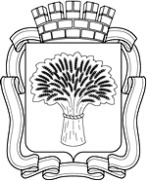 Российская ФедерацияАдминистрация города Канска
Красноярского краяПОСТАНОВЛЕНИЕРоссийская ФедерацияАдминистрация города Канска
Красноярского краяПОСТАНОВЛЕНИЕРоссийская ФедерацияАдминистрация города Канска
Красноярского краяПОСТАНОВЛЕНИЕРоссийская ФедерацияАдминистрация города Канска
Красноярского краяПОСТАНОВЛЕНИЕ 12.09.2017 г.                            №806НаименованиеМестонахождениеГрафик работыСправочные телефоны, адрес электронной почты1234Комитет по управлению муниципальным имуществом города Канска663600, г. Канск, мкр. 4-ый Центральный, 22понедельник - пятница с 08:00 до 17:00;перерыв на обед с 12:00 до 13:00839161 2-19-30 (приемная);т. 2-19-30 (факс), земельный отдел  т. 3-20-99;адрес электронной почты: kansk-kumi@ mail.ru;официальный, информационный сайт: http://www.kansk-adm.ru